Món quà nhỏ xinh của các bạn nhỏ lớp B5Ngày 6/03 /2024, nhân ngày Quốc Tế Phụ Nữ Việt Nam 8/3, các bạn nhỏ lớp MGN B5 thích thúc khi được cô giáo hướng dẫn làm món quà nhỏ dành tặng bà và mẹ.Em làm được một cái hoaCô cho em mang về nhàEm nói rằng, con biếu mẹQuà mồng 8/3! Quà mồng 8/3!  Món quà đơn giản nhưng rất đẹp và tươi sáng. Đó là tình yêu, là sự hồn nhiên và ngây thơ chân thành của bạn nhỏ muốn thể hiện tình yêu thương với  mẹ yêu của mình.Các bạn nhỏ lớp B5 đã  rất hào hứng muốn tự tay trang trí những bưu thiếp hình bông hoa thật đẹp để tặng mẹ, tặng cô. Để giúp các con có một hoạt động thật ý nghĩa, các cô và các bạn nhỏ  đã chuẩn bị nguyên liệu để hôm nay cùng sáng tạo những tấm thiệp hoa theo cách riêng của mình.Hoạt động không chỉ giúp các bạn nhỏ thấy được ý nghĩa của ngày Quốc tế Phụ nữ 8/3 mà qua đó còn bồi dưỡng cảm xúc và tình cảm xã hội cho trẻ, giúp trẻ biết thể hiện sự quan tâm, yêu quý, kính trọng với các bà, các mẹ, các cô và các chị em gái nhân ngày Quốc Tế phụ nữ 8/3.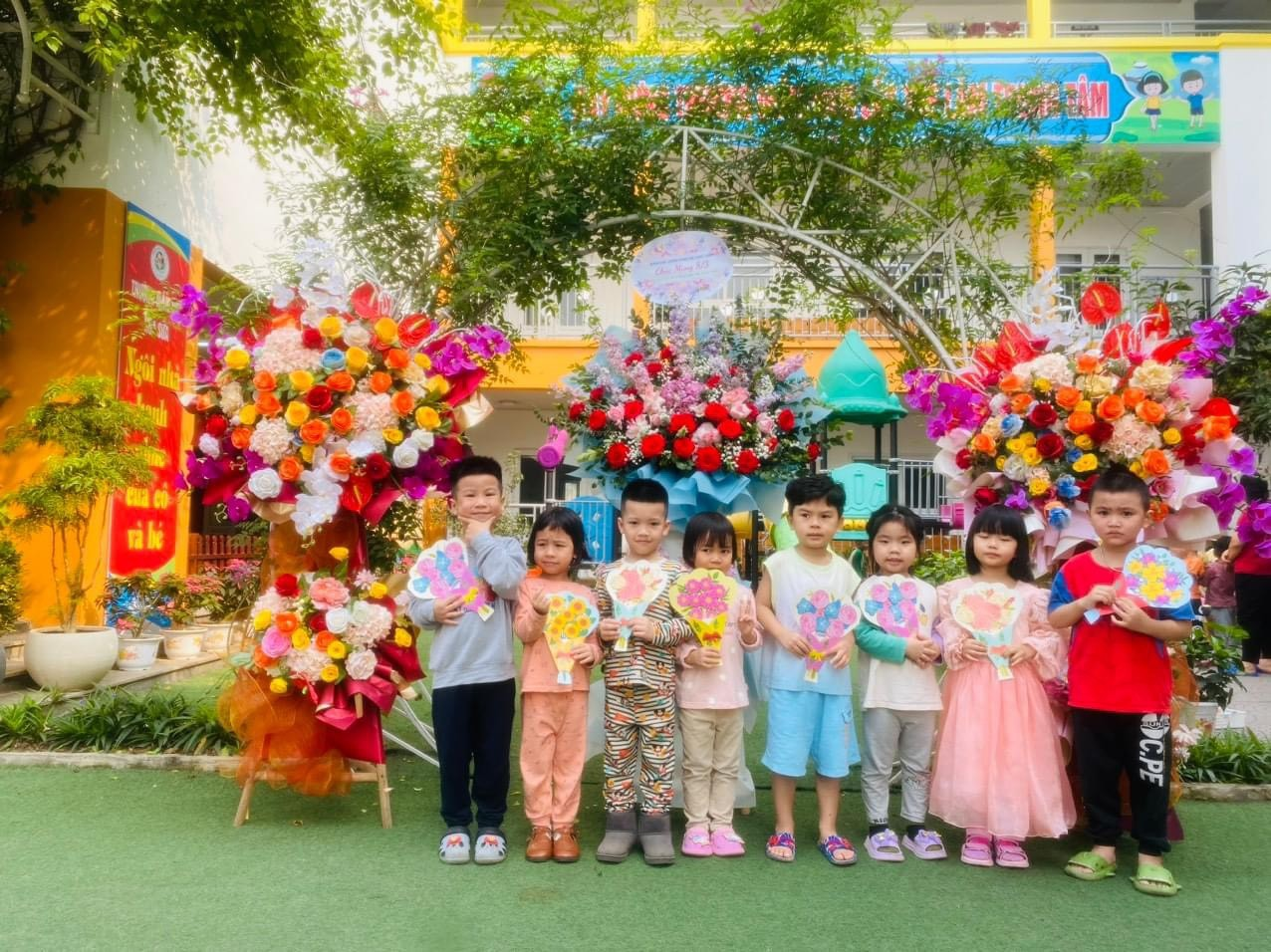 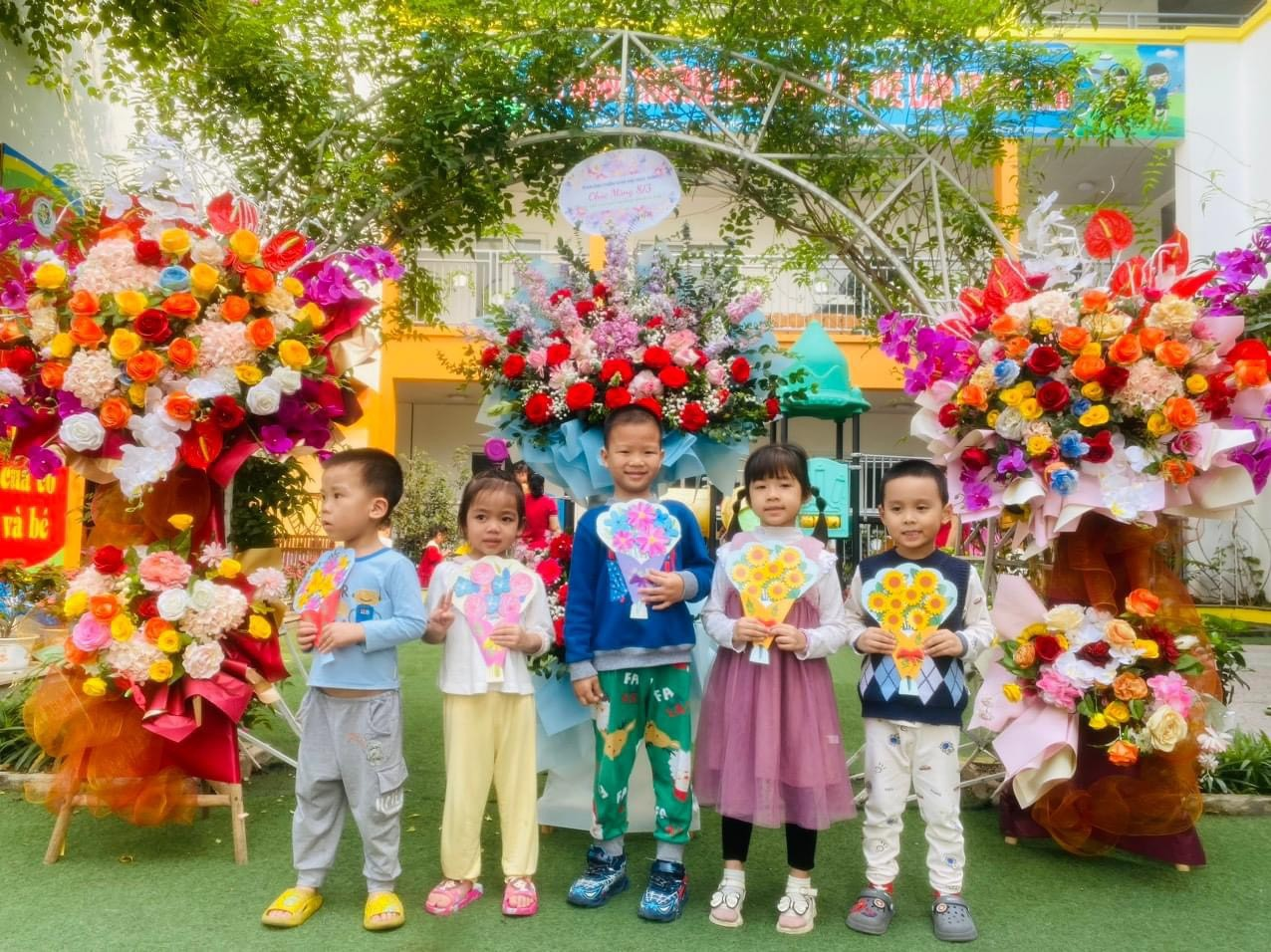 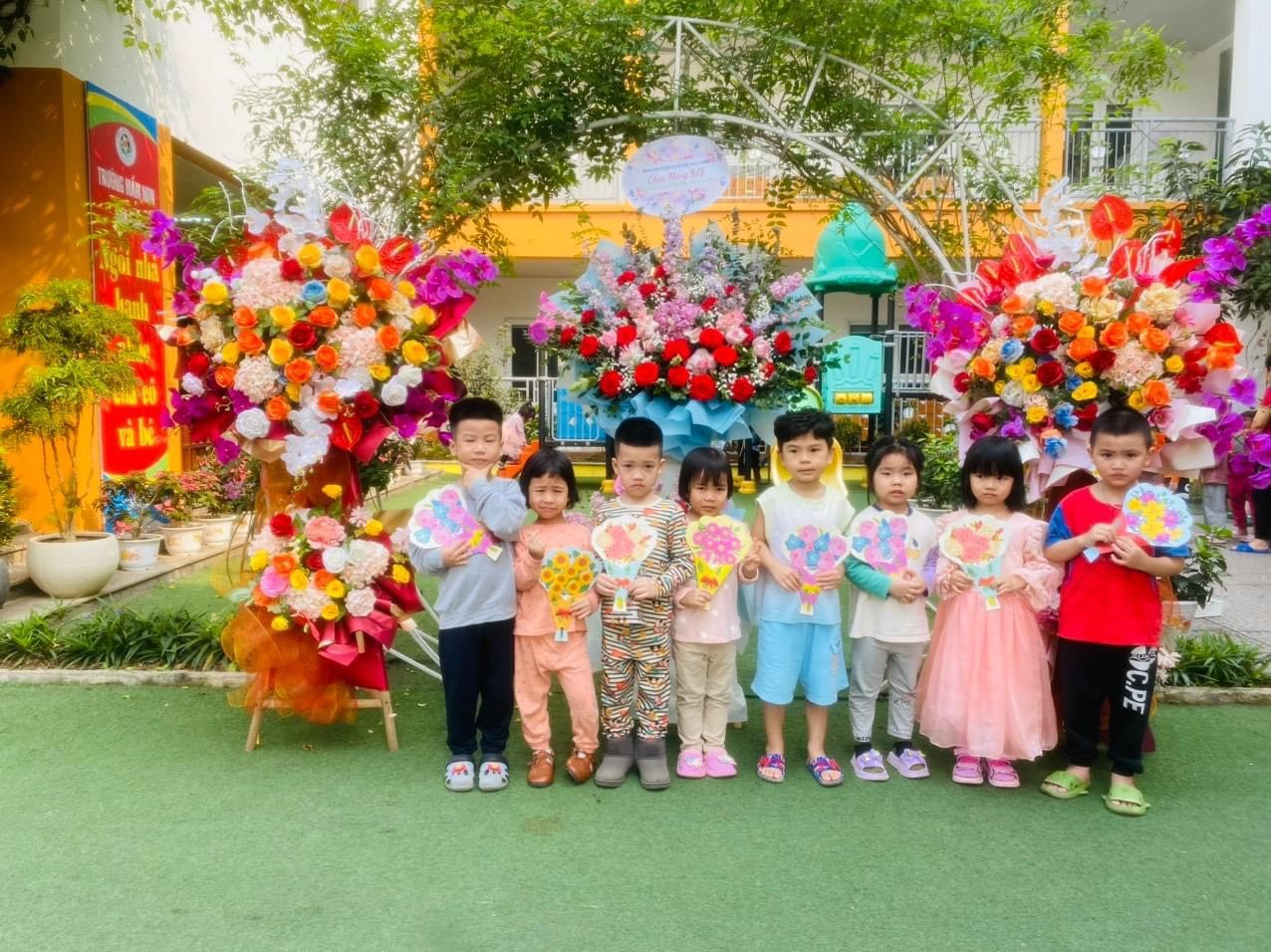 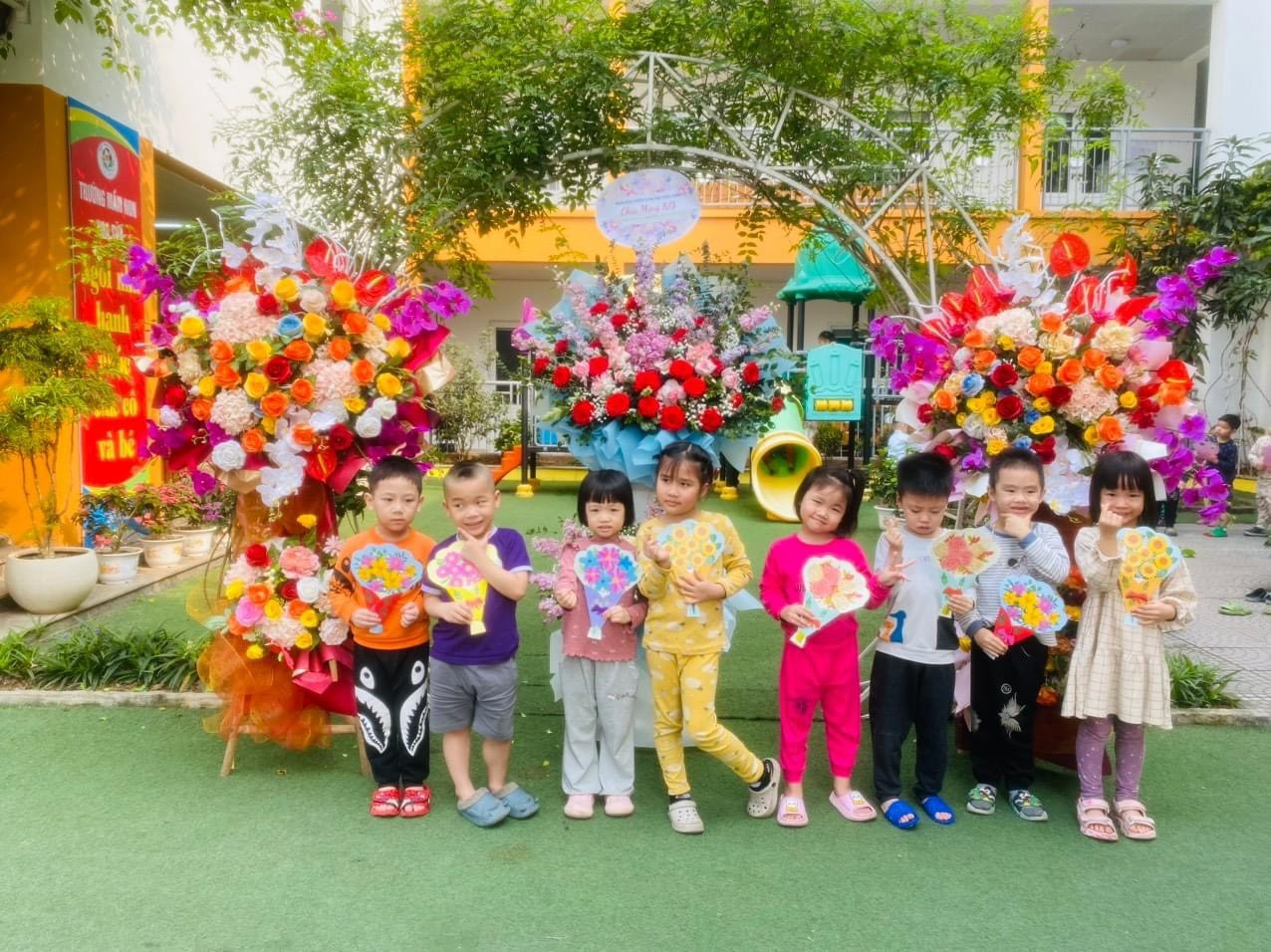 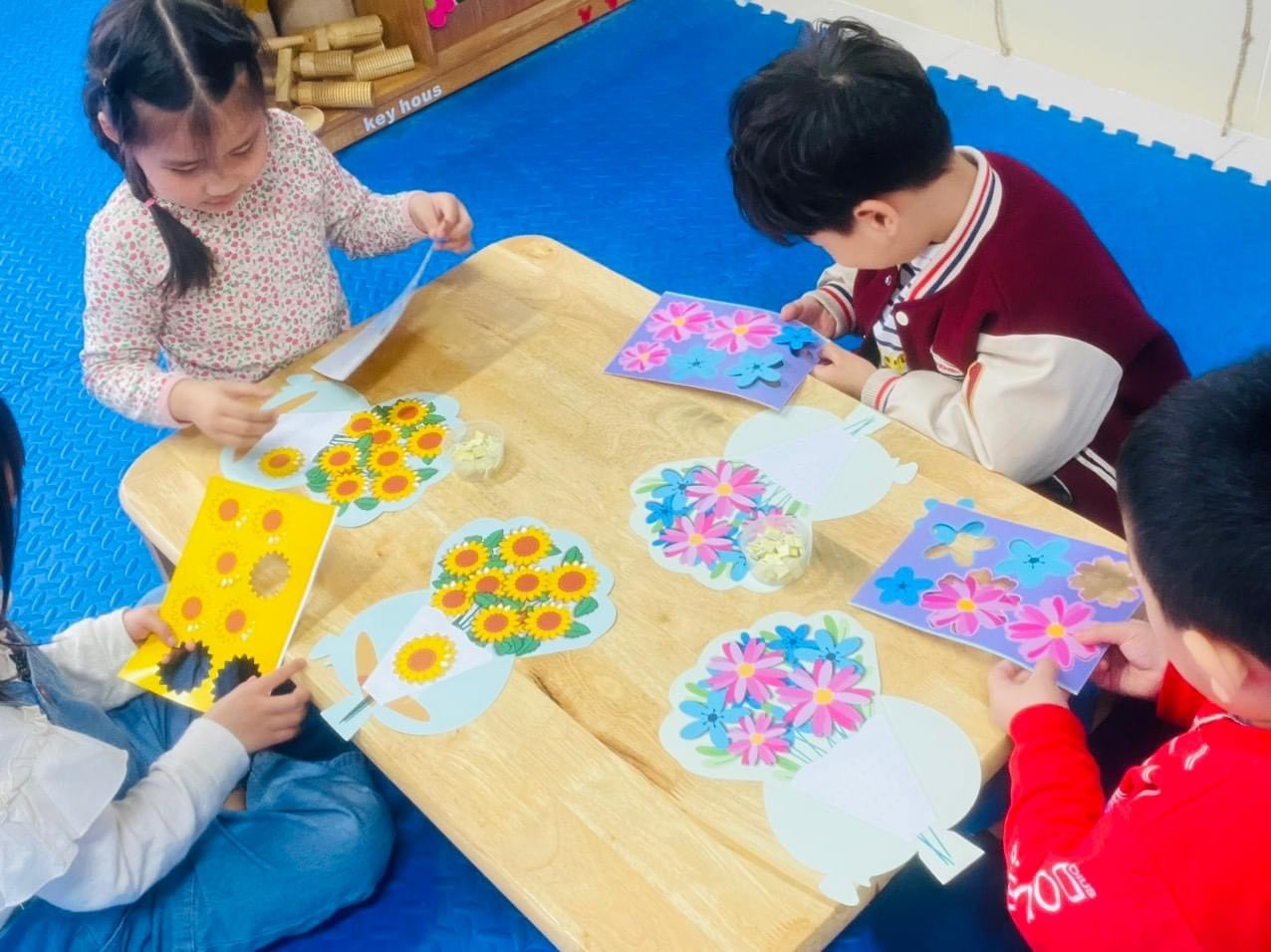 